11/07/2022BionexoResultado da Tomada de PreçosNº20221107M047HEMUO Instituto de Gestão e Humanização – IGH, entidade de direito privado e sem fins lucrativos, classificado"como Organização Social, vem tornar público o Resultado da Tomada de Preços, com a finalidade deadquirir bens, insumos e serviços para o HEMU - Hospital Estadual da Mulher, com endereço à Av.Perimetral, s/n, Qd. 37, Lt. 14, sala 01, Setor Coimbra, Goiânia/GO, CEP: 74.530-020.Objeto: LABORATÓRIOTipo de Compra: Cotação via BionexoData da publicação: Goiânia, 11 de julho de 2022."Bionexo do Brasil LtdaRelatório emitido em 11/07/2022 15:54CompradorIGH - Hospital Materno Infantil (11.858.570/0002-14)AV. PERIMETRAL, ESQUINA C/ RUA R7, SN - SETOR COIMBRA - GOIÂNIA, GO CEP: 74.530-020Relação de Itens (Confirmação)Pedido de Cotação : 226148346COTAÇÃO Nº 18374 - INSUMOS DE LABORATÓRIO - HMI JUNHO 2022Frete PróprioObservações: *PAGAMENTO: Somente a prazo e por meio de depósito em conta PJ do fornecedor. *FRETE: Só serão aceitaspropostas com frete CIF e para entrega no endereço: RUA R7 C/ AV PERIMETRAL, SETOR COIMBRA, Goiânia/GO CEP: 74.530-020, dia e horário especificado. *CERTIDÕES: As Certidões Municipal, Estadual de Goiás, Federal, FGTS e Trabalhista devemestar regulares desde a data da emissão da proposta até a data do pagamento. *REGULAMENTO: O processo de comprasobedecerá ao Regulamento de Compras do IGH, prevalecendo este em relação a estes termos em caso de divergência.Tipo de Cotação: Cotação NormalFornecedor : Todos os FornecedoresData de Confirmação : TodasValidade CondiçõesFaturamento Prazo deFornecedordadeFreteObservaçõesMínimoEntregaProposta PagamentoCM Hospitalar S.A.BRASÍLIA - DFGuilherme Cardoso - nullguilherme.cardoso@mafrahospitalar.com.brMais informações1dias após12R$ 300,000004/07/202215/07/202230 ddl30 ddlCIF-confirmaçãoDMI Material Medico Hospitalar LtdaGOIÂNIA - GODilamar Tome da Costa - (62) 3541-3334dmigyn@hotmail.com2dias apósR$ 300,0000R$ 500,0000R$ 200,0000CIFCIFCIFnullnullnullconfirmaçãoMais informaçõesGleidson Rodrigues Ranulfo Eireli -EppGOIÂNIA - GO2 dias apósconfirmação3402/07/202202/07/202230 ddl30 ddlGleidson Rodrigues Ranulfo - 62 3093-5116cotacoesopcao@gmail.comMais informaçõesH M BorgesGOIÂNIA - GOHarley Borges - 62 3581-0361vitalmedgo@gmail.comMais informações2dias apósconfirmaçãoHOSPTECH SERVICOS PARA SAUDELTDAGOIÂNIA - GOVitÃ³ria Moreira Santos Sena - (62)5dias após5R$ 100,000002/07/202230 ddlCIFnullconfirmação30882080deplicitacao@hosptech-go.com.brMais informaçõesKairos Distribuidora De Produtos ParaLaboratorios Eireli - Me30 ddl -DepósitoBancárioGOIÂNIA - GO1 dias apósconfirmaçãoCONTATO LETICIA CRISTINA (62) 3100-8243 / 9-8272-295367R$ 350,000002/07/202204/07/2022CIFCIFCelso Ferreira Lima Lima - (62) 8272-2953kairoscompras01@gmail.comMais informaçõesTODAS AS NOSSAS ENTREGAS SÃO PARAO NORDESTE SÃO FEITOS PELABRASPRESS, AS DEMAIS REGIÕES SÃOFEITAS PELA FEDEX TNT. CONTATO DOVENDEDOR: (71)3255 5211Procifar Distribuidora LtdaSALVADOR - BAWebservice Procifar - (71) 3255-5232suportebionexo@grupoelfa.com.brMais informações4dias apósR$ 1.500,000030 ddlconfirmaçãoLINDINEISANTOS@VITAL.COM.BRProgramação deEntregaPreçoUnitário FábricaPreçoValorTotalProdutoCódigoFabricante Embalagem FornecedorComentárioJustificativaRent(%) QuantidadeUsuário3ALCOOL SWAB0% -> MINI GASEEMBEBIDA COMALCOOL PARAASSEPSIA;EMABLADOINDIVIDUALMENTE25803DataQtde.GAZEEMBEBIDAEM ALCOOL70% SWABSC/100 -PHOENIX -GAZECaixaCMHospitalarS.A.-;FORNECEDORESBF E HOSPFARNÃO ATINGEVALOR MINIMOPARAFATURAMENTO.CONSIDERANDOR$R$600 CaixaR$31,8000Rosana DeOliveiraMoura70,0530 0,000005/07/2022 60005/07/202217:07https://bionexo.bionexo.com/jsp/RelatPDC/relat_adjudica.jsp1/6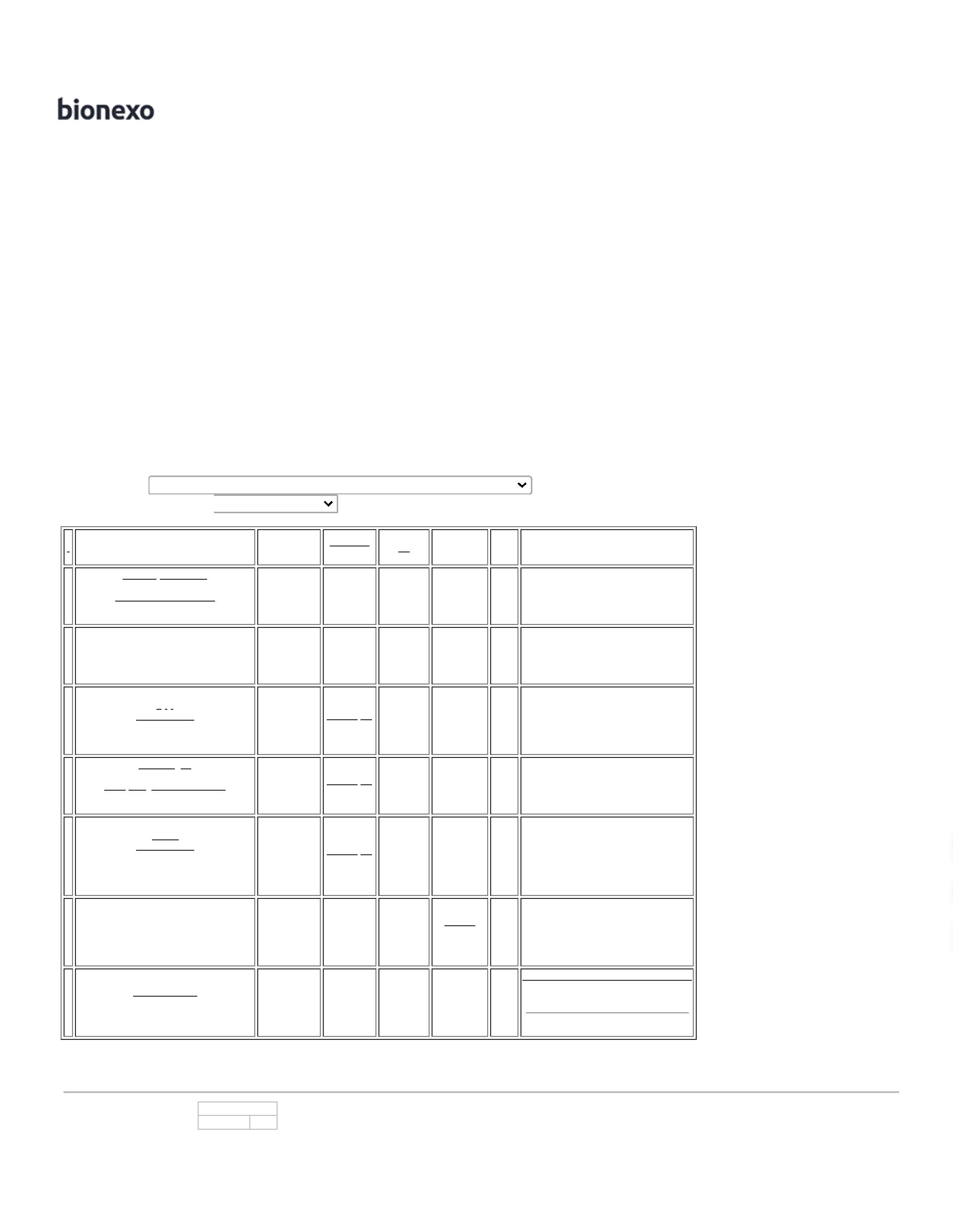 11/07/2022BionexoEM ENVELOPEEMBEBIDAEM ALCOOL70% SWABSC/100 -AS CONDIÇÕESESTABELECIDASNOREGULAMENTODE COMPRAS DEGOIÁS, OTERMOSSELADO,LACRADO, EMPOLIMEROPLASTICO -ENVELOPEPHOENIXFORNECEDORFENIX NÃOATENDE ASPOLÍTICASFINANCEIRAS DAINSTITUIÇÃO,OU SEJA,PAGAMENTOANTECIPADO.COLETOR80ML S/PATRANSPT/VERMESTERILCX/500 CRALRosana DeOliveiraMouraCOLETOR DEURINA ESTERIL P/UROCULTURA 50- 4455CMHospitalarS.A.580040 -R$R$R$273,30004-Unidade--1000 UnidadeCOLETOR0,2733 0,000080ML -VOLUME 5080ML S/PATRANSP05/07/202217:07A 80 MLT/VERMESTERILCX/500 CRAL580040TotalParcial:R$305,10001600.0Total de Itens da Cotação: 22Total de Itens Impressos: 2Programação deEntregaPreçoUnitário FábricaPreçoValorTotalProdutoCódigoFabricante Embalagem FornecedorComentárioJustificativaRent(%) QuantidadeUsuárioRosana DeOliveiraMouraEQUIPOPARAINFUSAO DESANGUE,LAMEDID;FORNECEDORATIVA NÃOATINGIU VALORMINIMO PARAFATURAMENTO.DMI MaterialMedicoHospitalarLtdaEQUIPO GRAVITP/SANGUE EHEMODERIVADOSR$R$R$430,0000738114-PCTnull100 Unidade4,3000 0,000005/07/202217:07TotalParcial:R$430,0000100.0Total de Itens da Cotação: 22Total de Itens Impressos: 1Programação deEntregaPreçoUnitário FábricaPreçoValorTotalProdutoCódigoFabricante Embalagem FornecedorComentárioJustificativaRent(%) QuantidadeUsuário;FORNECEDORSENSORIAL NÃOATINGIU VALORMINIMO PARAFATURAMENTO.CONSIDERANDOAS CONDIÇÕESESTABELECIDASNOREGULAMENTODE COMPRAS DEGOIÁS, OFORNECEDORLABINGA NÃOATENDE ASRosana DeOliveiraMouraALBUMINAGleidsonRodriguesRanulfoBOVINA22% 10 ML -EBRAM -ALBUMINA BOVINAR$R$R$31,000014752-FRASCOnull1 Frasco22% FRASCO 10ML31,0000 0,0000Eireli - Epp05/07/2022EBRAM17:07POLÍTICASFINANCEIRAS DAINSTITUIÇÃO,OU SEJA,PAGAMENTOANTECIPADO.;CONSIDERANDOAS CONDIÇÕESESTABELECIDASNOREGULAMENTODE COMPRAS DEGOIÁS, OSFORNECEDORESLABINGÁ ERENYLAB NÃOATENDEM ASPOLÍTICASVDRLANTIGENOQtde. RPR 5ML 250Rosana DeOliveiraMouraKIT TESTE DESIFILIS VDRL -CAIXA C/ 250TESTESGleidsonRodriguesRanulfoDataR$R$R$240,0000938402FRASCOnull6 Unidade05/07/20226TESTES -LABORCLIN -LABORCLIN40,0000 0,0000Eireli - Epp05/07/202217:07FINANCEIRAS DAINSTITUIÇÃO,OU SEJA,PAGAMENTOANTECIPADO.12PONTEIRA38774-PONTEIRAPACOTEGleidsonnull;CONSIDERANDOR$R$3000 UnidadeR$Rosana Dehttps://bionexo.bionexo.com/jsp/RelatPDC/relat_adjudica.jsp2/6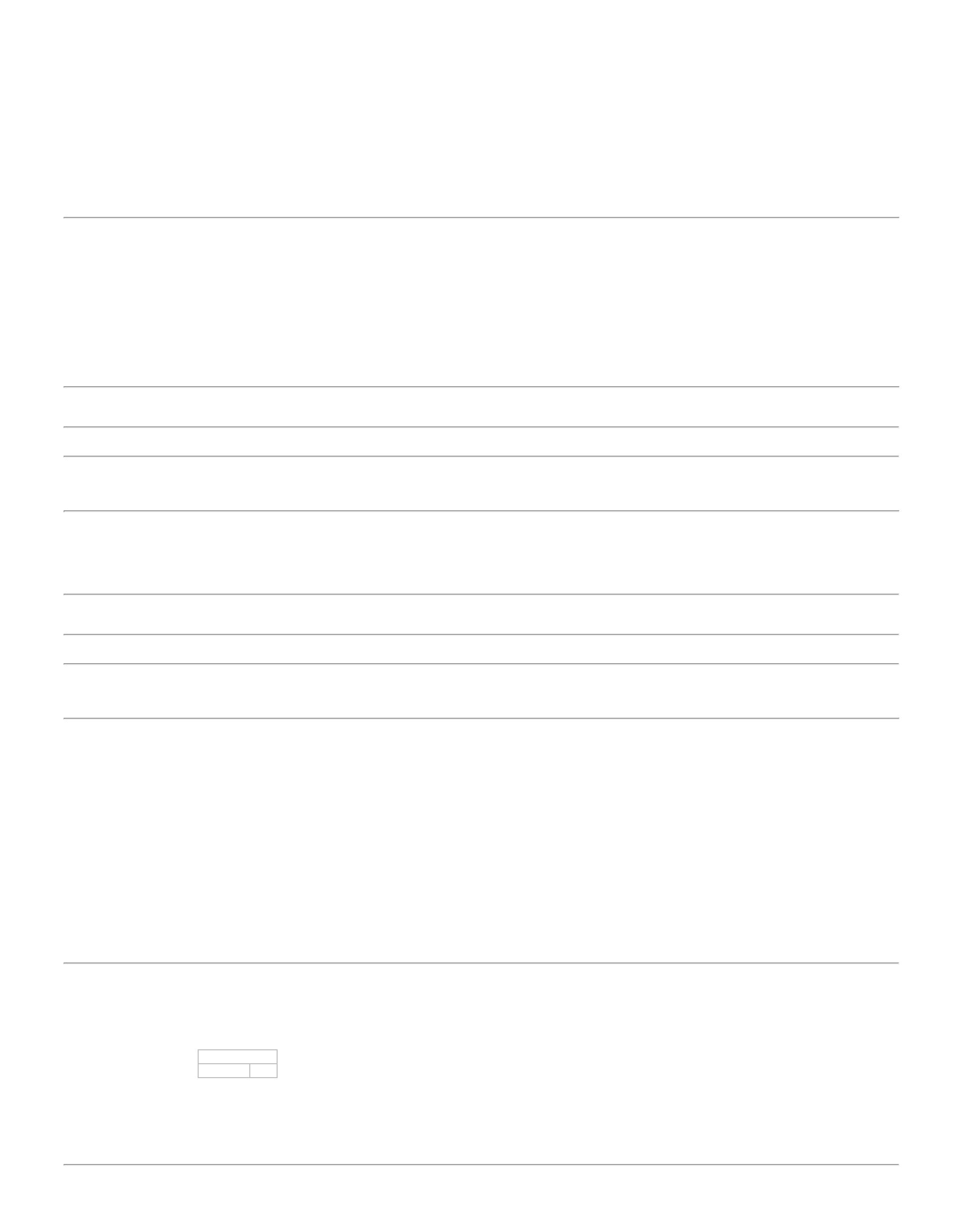 11/07/2022BionexoUNIVERSAL CORAZUL 0.1-1ML -UNIDADETIPOGILSON 200-1000 PCTC/500 -GLOBALTRADE -GLOBALTRADERodriguesRanulfoEireli - EppAS CONDIÇÕES 0,0380 0,0000ESTABELECIDASNO114,0000OliveiraMouraREGULAMENTODE COMPRAS DEGOIÁS, OSFORNECEDORESCBS E CONCEITONÃO ATENDEMAS POLÍTICASFINANCEIRAS DAINSTITUIÇÃO,OU SEJA,05/07/202217:07PAGAMENTOANTECIPADO.CONSIDERANDOAS CONDIÇÕESESTABELECIDASNOREGULAMENTODE COMPRAS DEGOIÁS, OFORNECEDORD.S CRUZ NÃOATENDE ASPOLÍTICASFINANCEIRAS DAINSTITUIÇÃO,OU SEJA, ENVIOCOM FRETE FOB.;CONSIDERANDOAS CONDIÇÕESESTABELECIDASNOREGULAMENTODE COMPRAS DEGOIÁS, OFORNECEDORLABINGÁ NÃO 20,0000 0,0000ATENDE ASRosana DeOliveiraMouraSORO ANTI-A 10 ML -EBRAM -SORO ANTI-A 10 MLGleidsonRodriguesRanulfoSORO ANTI-A -UNIDADEDataQtde.R$R$R$120,00001339406FRASCOnull6 Unidade05/07/20226Eireli - Epp05/07/202217:07POLÍTICASFINANCEIRAS DAINSTITUIÇÃO,OU SEJA,PAGAMENTOANTECIPADO.TotalParcial:R$505,00003013.0Total de Itens da Cotação: 22Total de Itens Impressos: 4Programação deEntregaPreçoUnitário FábricaPreçoValorTotalProdutoCódigoFabricante Embalagem FornecedorComentárioJustificativaRent(%) QuantidadeUsuário;CONSIDERANDOAS CONDIÇÕESESTABELECIDASNOREGULAMENTODE COMPRAS DEGOIÁS, OSTUBO A VACUOFLUORETO TAMPACINZA 4 A 5 ML ->TUBO PARACOLETA DEFORNECEDORESLABINGA, LABORIMPORT ECONCEITO NÃOATENDEM ASPOLÍTICASFINANCEIRAS DAINSTITUIÇÃO,OU SEJA,SANGUE COMANTICOAGULANTEFLURETO DESODIO COMTAMPA DE CORCINZA COMRosana DeOliveiraMouraTUBO AVACUO 4MLFLUORETODE SODIO ,FIRSTLABR$R$R$63,00001821895-CXH M Borgesnull1 Unidade63,0000 0,000005/07/202217:07VOLUME DE 4MLEMBALAGEMPLASTICO PETCOM 100UNIDADES. -UNIDADEPAGAMENTOANTECIPADO.FORNECEDORSENSORIAL NÃOATINGIU VALLORMINIMO PARAFATURAMENTORosana DeOliveiraMouraTUBO CONICO DEPLASTICO PARA1 ROTINA URINARIA 18098DE 10 ML -TUBOCONICOGRADUADOPARAR$R$R$230,00002-PCTH M Borgesnull-1000 Unidade0,2300 0,000005/07/202217:07UNIDADEURINA, CRALTotalParcial:R$293,00001001.0Total de Itens da Cotação: 22Total de Itens Impressos: 2Programação deEntregaPreçoUnitário FábricaPreçoValorTotalProdutoCódigoFabricante Embalagem FornecedorComentárioJustificativaRent(%) QuantidadeUsuáriohttps://bionexo.bionexo.com/jsp/RelatPDC/relat_adjudica.jsp3/6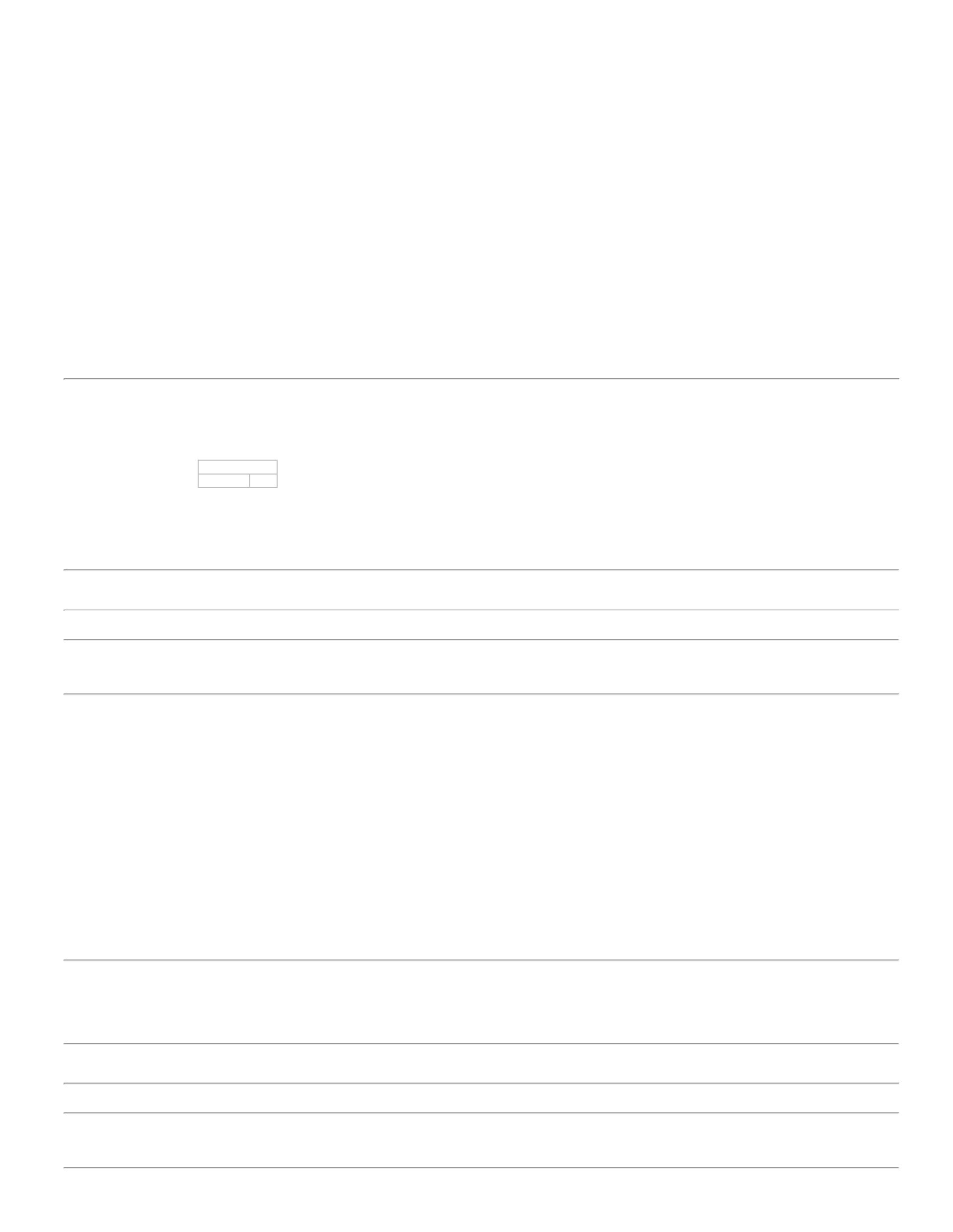 11/07/2022Bionexo5CONTROLEPLASMA NORMALNIVEL 1 -38094-PLASMACONTROLENORMAL -WIENERUNDHOSPTECHSERVICOSPARAnull-R$R$6 UnidadeR$Rosana De186,4800 0,00001.118,8800 OliveiraMouraUNIDADESAUDELTDA05/07/202217:07;CONSIDERANDOAS CONDIÇÕESESTABELECIDASNOREGULAMENTODE COMPRAS DEGOIÁS, OFORNECEDORLABINGÁ NÃO 30,0000 0,0000ATENDE ASRosana DeOliveiraMouraHOSPTECHSERVICOSPARASAUDELTDAPCR LATEXREAGENTE P/DETERMINACAODE PCR - UNIDADEPCR LATEX -EBRAMR$R$R$120,00001038183-FRASCOnull4 Unidade05/07/202217:07POLÍTICASFINANCEIRAS DAINSTITUIÇÃO,OU SEJA,PAGAMENTOANTECIPADO.;CONSIDERANDOAS CONDIÇÕESESTABELECIDASNOREGULAMENTODE COMPRAS DEGOIÁS, OSFORNECEDORESLABINGÁ E CBSNÃO ATENDEMAS POLÍTICASFINANCEIRAS DAINSTITUIÇÃO,OU SEJA,PAGAMENTOANTECIPADO.CONSIDERANDOAS CONDIÇÕESESTABELECIDASNOREGULAMENTODE COMPRAS DE 15,0000 0,0000GOIÁS, OPONTEIRADESCARTAVELAMARELA 0 ARosana DeOliveiraMouraHOSPTECHSERVICOSPARASAUDELTDA200UL ->PONTEIRAAMARELA -LABORPONTEIRAUNIVERSAL CORAMARELA 0-200MICROLITROS -PACOTE COM 1000UNIDADES.R$R$R$75,0000114532-PACOTEnull5 PacoteIMPORT05/07/202217:07FORNECEDORD.S CRUZ NÃOATENDE ASPOLÍTICASFINANCEIRAS DAINSTITUIÇÃO,OU SEJA, ENVIOCOM FRETE FOB.O FORNECEDORCM COTOU ITEMCOMO UNIDADE,PORÉM, FOISOLICITADOPACOTE. OFORNECEDORSTOCK NÃOATINGIU VALORMINIMO PARAFATURAMENTO.;CONSIDERANDOAS CONDIÇÕESTIRA REAGENTE P/URANALISE 10AREAS C/DENSIDADE ->DESCRITIOS DEREFERENCIA NAPOSIÇÃOVERTICAL PARALEITURA, MARCA ATITULO DEESTABELECIDASNOREGULAMENTODE COMPRAS DEGOIÁS, OSFORNECEDORESLABINGA ECONCEITO NÃOATENDEM ASPOLÍTICASRosana DeOliveiraMouraHOSPTECHSERVICOSPARASAUDELTDATIRA DEURINA -WIENERR$R$R$280,0000164766-FRASCOnull7 Unidade40,0000 0,000005/07/202217:07REFERENCIABAYER E ROCHEOU EQUIVALENTEFINANCEIRAS DAINSTITUIÇÃO,OU SEJA,PAGAMENTOANTECIPADO17TROPONINA IIQUALITATIVATESTE46511-TESTECAIXAHOSPTECHSERVICOSPARAnull;CONSIDERANDOR$R$1 1 MaçoR$135,5200Rosana DeOliveiraMouraRAPIDO DETROPONINA- MEDLABAS CONDIÇÕES 135,5200 0,0000ESTABELECIDASNOLABORATORIALSAUDELTDAREGULAMENTODE COMPRAS DEGOIÁS, OS05/07/202217:07FORNECEDORESLABINGA ECONCEITO NÃOATENDEM ASPOLÍTICASFINANCEIRAS DAINSTITUIÇÃO,OU SEJA,PAGAMENTOANTECIPADO.https://bionexo.bionexo.com/jsp/RelatPDC/relat_adjudica.jsp4/6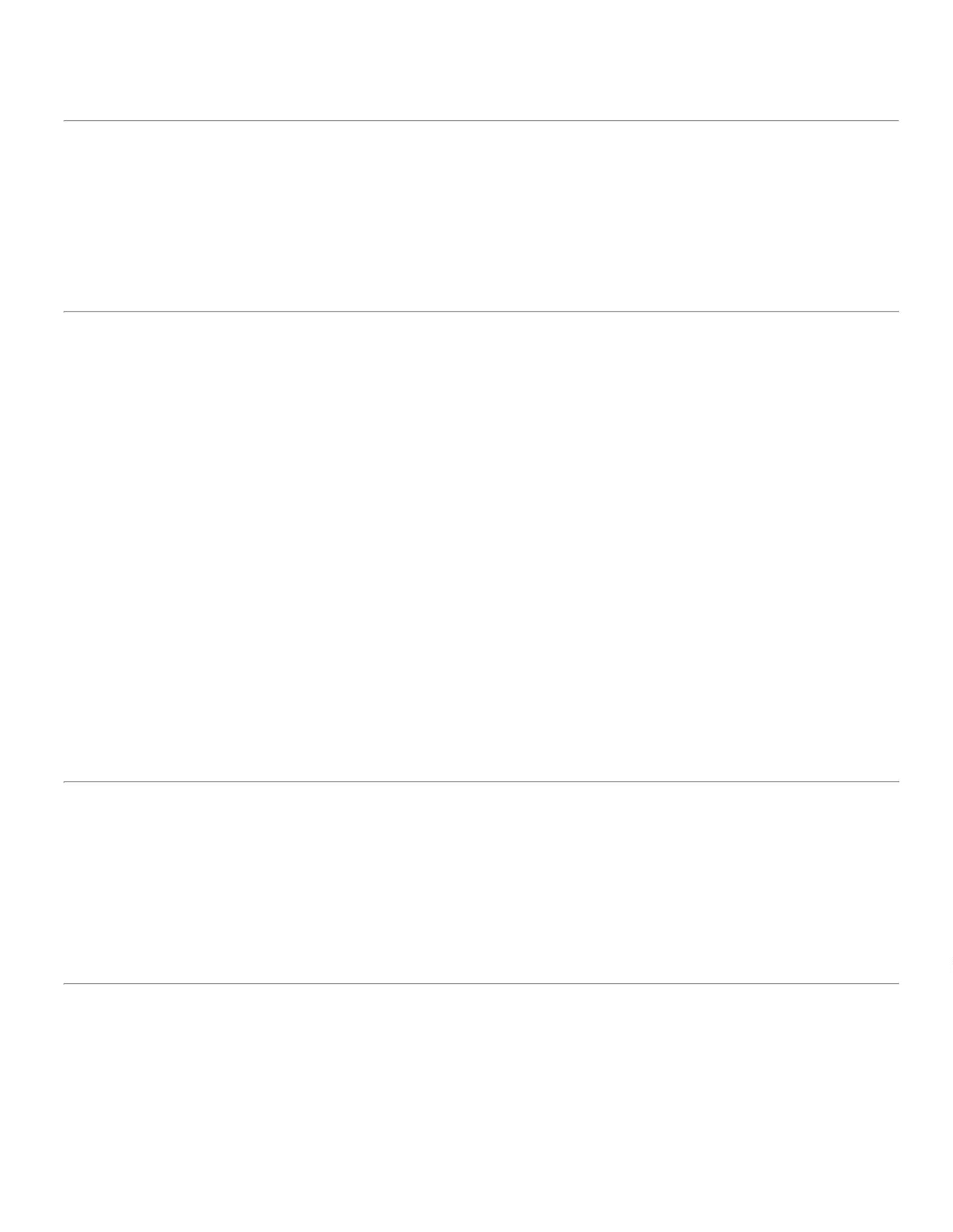 11/07/2022BionexoFORNECEDORDIAGLAB NÃOATINGIU VALORMINIMO PARAFATURAMENTO.TotalParcial:R$23.01.729,4000Total de Itens da Cotação: 22Total de Itens Impressos: 5Programação deEntregaPreçoUnitário FábricaPreçoValorTotalProdutoCódigoFabricante Embalagem FornecedorComentárioJustificativaRent(%) QuantidadeUsuárioKairosDistribuidoraDe ProdutosParaLaboratoriosEireli - MeMARCA: ITAJANotificado naANVISA:25351.621829/2010-71 VALIDADE:23/05/2024Rosana DeOliveiraMouraALCOOL9,5%ABSOLUTOL - ITAJAALCOOL ETILICOABSOLUTO 99.5% 51909R$R$R$130,80002-UNIDADE-12 Frasco10,9000 0,00001000ML - FRASCO105/07/202217:07;FORNECEDORESDIAGLAB ESENSORIAL NÃOATINGIRAMVALOR MINIMOPARAFATURAMENTO.CONSIDERANDOAS CONDIÇÕESESTABELECIDASNOREGULAMENTODE COMPRAS DEGOIÁS, OKairosDistribuidoraDe Produtos M.S.: 10159820203ParaLaboratoriosEireli - MeRosana DeOliveiraMouraMARCA: EBRAMSORO ANTI-D 10ML -EBRAMSORO ANTI-D -UNIDADER$R$R$218,90001439404-FRASCO5 UnidadeVALIDADE:30/10/202343,7800 0,000005/07/202217:07FORNECEDORLABINGA NÃOATENDE ASPOLÍTICASFINANCEIRAS DAINSTITUIÇÃO,OU SEJA,PAGAMENTOANTECIPADO.;CONSIDERANDOAS CONDIÇÕESESTABELECIDASNOREGULAMENTODE COMPRAS DEGOIÁS, OFORNECEDORLABINGÁ NÃO 42,2700 0,0000ATENDE ASKairosDistribuidoraDe Produtos M.S.: 10159820159ParaLaboratoriosEireli - MeRosana DeOliveiraMouraBETA HCGRAPIDO25UL C/50TIRAS -TESTE PARADETECCAO DEBETA HCG CX COM50UN - CAIXAMARCA: EBRAMR$R$R$84,54001538208-CAIXA2 CaixaVALIDADE:30/08/202405/07/202217:07EBRAMPOLÍTICASFINANCEIRAS DAINSTITUIÇÃO,OU SEJA,PAGAMENTOANTECIPADO.;CONSIDERANDOAS CONDIÇÕESESTABELECIDASNOREGULAMENTODE COMPRAS DEGOIÁS, OSFORNECEDORESLABINGA, LABORIMPORT ECONCEITO NÃOATENDEM ASPOLÍTICASTUBOVACUOCITRATO1,8MLPLASTICOC/100 -BIOCONTUBO PLAST.VACUO TAMPAAZUL CITRATO DESODIO 3.2% 1.8MLPACOTE C/ 100UNIDADESKairosDistribuidoraDe ProdutosParaLaboratoriosEireli - MeRosana DeOliveiraMouraMARCA: BIOCONANVISA:80638720049VALIDADE:R$R$R$129,00002238357-RACK2 Pacote64,5000 0,0000-05/07/202217:0729/10/2023FINANCEIRAS DAINSTITUIÇÃO,OU SEJA,PAGAMENTOANTECIPADO.TotalParcial:R$563,240021.0Total de Itens da Cotação: 22Total de Itens Impressos: 4Programação deEntregaPreçoUnitário FábricaPreçoValorTotalProdutoCódigoFabricante Embalagem FornecedorComentárioJustificativaRent(%) QuantidadeUsuário6DEXTROSOL 75G / 38110FRASCO 300ML -FRASCO-NEWPROV1Procifar0013239 - GLUC UP ;CONSIDERANDOR$R$15 FrascoR$63,5805Rosana DeOliveiraMouraDistribuidora 75G LIMAO FRASCO AS CONDIÇÕES 4,2387 0,0000Ltda 300ML - NEWPROV ESTABELECIDASNEWPROVPRODUTOS PARALABORATORIO LTDA DE COMPRAS DENOREGULAMENTO05/07/202217:07https://bionexo.bionexo.com/jsp/RelatPDC/relat_adjudica.jsp5/6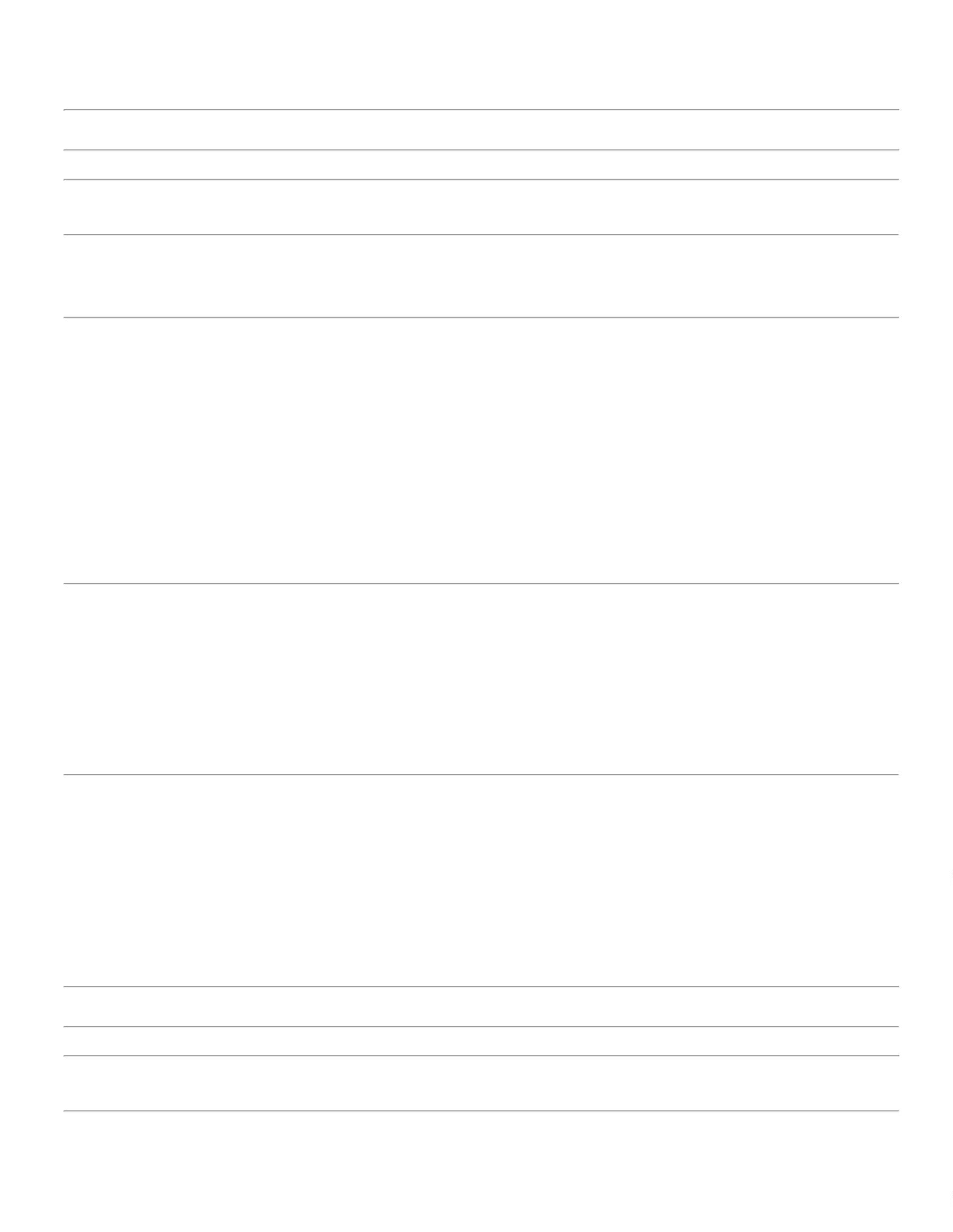 11/07/2022BionexoGOIÁS, OFORNECEDORRENYLAB NÃOATENDE ASPOLÍTICASFINANCEIRAS DAINSTITUIÇÃO,OU SEJA,PAGAMENTOANTECIPADO.;CONSIDERANDOAS CONDIÇÕESESTABELECIDASNOREGULAMENTOKIT COLORACAOHEMATOLOGICAPANOTICO0013322 - CORANTE DE COMPRAS DERosana DeOliveiraMouraRAPIDO INSTANTGOIÁS, OS3X500ML -> KITProcifarDistribuidoraLtdaPROV 500ML C 3- FORNECEDORESR$R$R$136,12058PARA COLORAÇÃO 4470HEMATOLOGICARAPIDA PANOTICOCOM SOLUÇOES 1,-NEWPROV1NEWPROVNEWPROVPRODUTOS PARALABORATORIO LTDALABINGÁ ERENYLAB NÃOATENDEM ASPOLÍTICAS5 Unidade27,2241 0,000005/07/202217:072, 3. - UNIDADEFINANCEIRAS DAINSTITUIÇÃO,OU SEJA,PAGAMENTOANTECIPADO.;CONSIDERANDOAS CONDIÇÕESESTABELECIDASNOREGULAMENTODE COMPRAS DEGOIÁS, OSFORNECEDORCBS, LABORIMPORT,0005688 - TUBORosana DeOliveiraMouraTUBO COL.VACUOPLASTICO TAMPAVERMELHA 4MLC/ATIVADOR -PACOTECOLETA SANGUEVERMELHO 4ML CDistribuidora 100 360053 - BDProcifarBDR$R$R$1938360-140 PacoteVACUTAINER39,1000 0,00001.564,0000LtdaBECTON DICKINSONINDUSTRIASCIRURGICAS LTDALABINGA E05/07/202217:07CONCEITO NÃOATENDEM ASPOLÍTICASFINANCEIRAS DAINSTITUIÇÃO,OU SEJA,PAGAMENTOANTECIPADO.;CONSIDERANDOAS CONDIÇÕESESTABELECIDASNOREGULAMENTODE COMPRAS DEGOIÁS, OFORNECEDORLABINGA NÃOATENDE ASPOLÍTICAS0004591 - TUBORosana DeOliveiraMouraCOLETA SANGUEROXO 2ML C 100360055 - BDTUBO COLETA AVACUO PLASTICOTAMPA ROXA EDTAProcifarDistribuidoraLtdaBDR$R$R$389,00002038364-110 PacoteVACUTAINER38,9000 0,0000BECTON DICKINSON FINANCEIRAS DA2ML - PACOTE05/07/2022INDUSTRIASINSTITUIÇÃO,OU SEJA,17:07CIRURGICAS LTDAPAGAMENTOANTECIPADO. OFORNECEDOR HM COTOU ITEMCOM VALIDADEINFERIOR A 30DIAS.TotalParcial:R$70.02.152,7010Total de Itens da Cotação: 22Total de Itens Impressos: 4TotalGeral:R$5828.05.978,4410Clique aqui para geração de relatório completo com quebra de páginahttps://bionexo.bionexo.com/jsp/RelatPDC/relat_adjudica.jsp6/6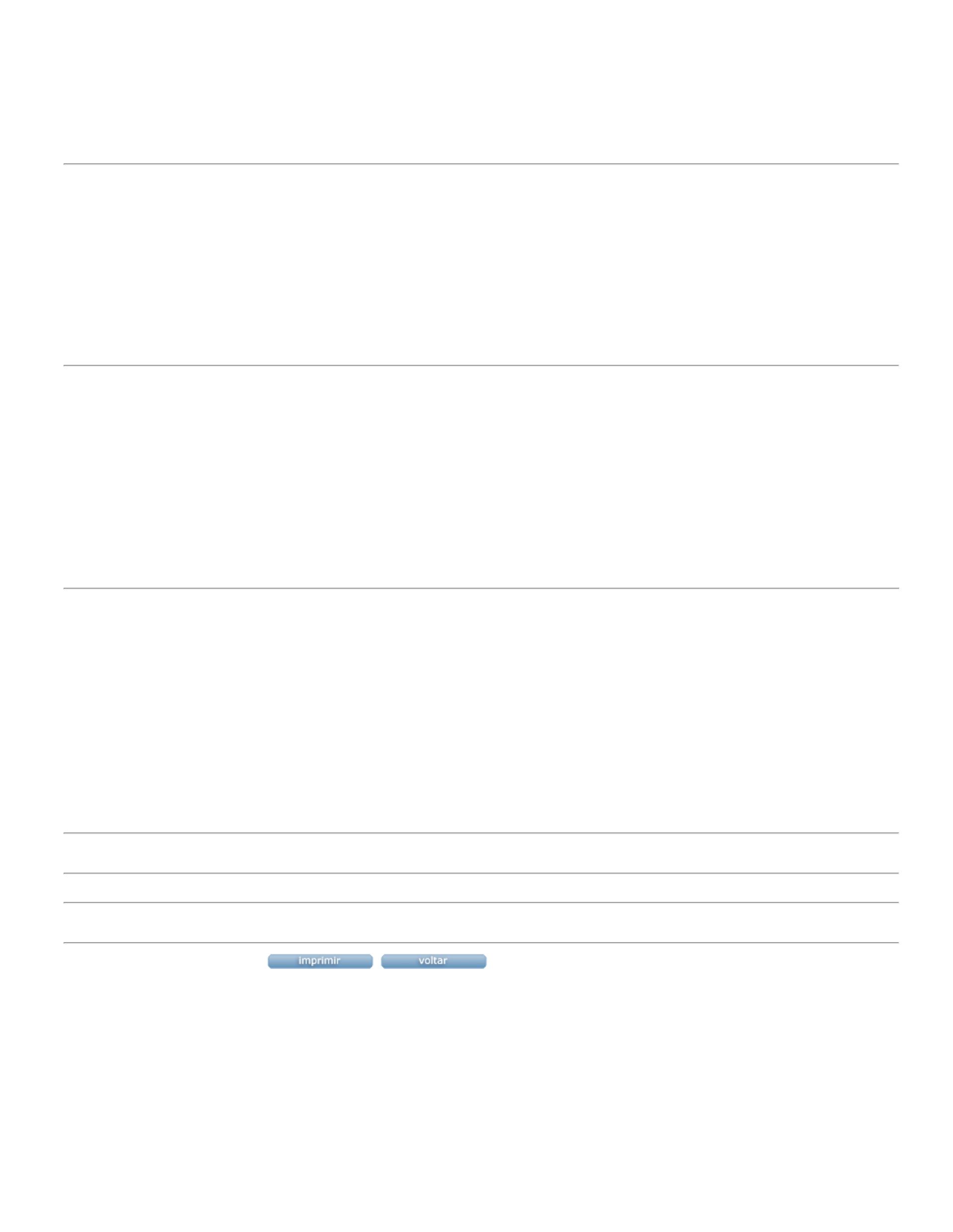 